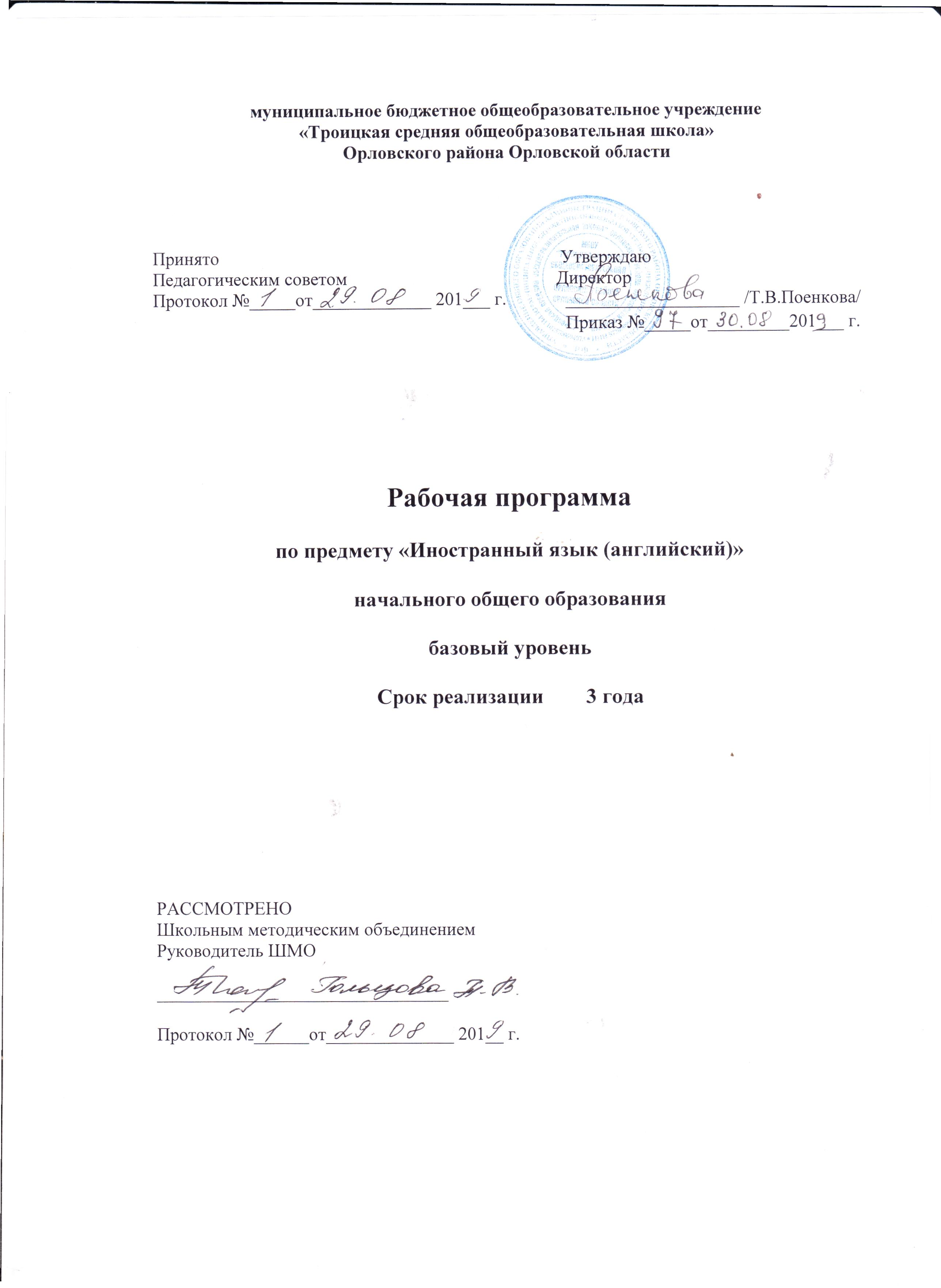 Планируемые результаты Федеральный государственный образовательный стандарт основного общего образования формулирует требования к результатам освоения основной образовательной программы в единстве личностных, метапредметных и предметных результатов. В процессе воспитания у выпускника начальной школы будут достигнуты определенные личностные результаты освоения предмета «иностранный язык».У выпускника начальной школы:будут сформированы основы российской гражданской идентичности, чувство гордости за свою Родину, российский народ и историю России, осознание своей этнической и национальной принадлежности; ценности многонационального российского общества; гуманистические и демократические ценностные ориентации;будет сформирован целостный, социально ориентированный взгляд на мир в его органичном единстве и разнообразии природы, народов, культур и религий;будет сформировано уважительное отношение к иному мнению, истории и культуре других народов;будут сформированы начальные навыки адаптации к динамично изменяющемуся и развивающемуся миру;будут развиты мотивы учебной деятельности и сформирован личностный смысл учения;будут развиты самостоятельность и личная ответственность за свои поступки, в том числе в информационной деятельности, на основе представлений о нравственных нормах, социальной справедливости и свободе;будут сформированы эстетические потребности, ценности и чувства;будут развиты этические чувства, доброжелательность и эмоционально-нравственная отзывчивость, понимание и сопереживание чувствам других людей;будут развиты навыки сотрудничества со взрослыми и сверстниками в разных социальных ситуациях, умения не создавать конфликтов и находить выходы из спорных ситуаций;будут сформированы установки на безопасный, здоровый образ жизни, наличие мотивации к творческому труду, работе на результат, бережному отношению к материальным и духовным ценностям.Метапредметными результатами изучения иностранного языка в начальной школе являются:развитие умения взаимодействовать с окружающими при выполнении разных ролей в пределах речевых потребностей и возможностей младшего школьника;развитие коммуникативных способностей школьника, умения выбирать адекватные языковые и речевые средства для успешного решения элементарной коммуникативной задачи;расширение общего лингвистического кругозора младшего школьника;развитие познавательной, эмоциональной и волевой сфер младшего школьника; формирование мотивации к изучению иностранного языка;овладение умением координированной работы с разными компонентами учебно-методического комплекта (учебником, аудиодиском и т.д.) Реализация программы способствует развитию следующих УУД:Регулятивные (принимать и сохранять цели и задачи УД, находить средства ее осуществления; самостоятельно адекватно оценивать правильность выполнения действий и вносить необходимые коррективы; планировать, контролировать и оценивать УД в соответствии с поставленной задачей и условиями ее реализации);Познавательные (осознанно строить речевые высказывания в соответствии с задачами коммуникации; пользоваться наглядными средствами предъявления языкового материала; выполнять логические действия сравнения, установления аналогий и анализа; действовать по образцу при выполнении упражнений; находить необходимую информацию в тексте; строить сообщения в письменной форме; овладевать формами познавательной и личностной рефлексии; строить сообщения в устной форме);  Коммуникативные (вести диалоги различных видов; адекватно произносить и различать на слух звуки английского языка, соблюдать правильное ударение в словах и фразах; использовать в речи лексические единицы, обслуживающие ситуацию общения; понимать на слух иноязычную речь; называть и описывать предметы; запрашивать и давать необходимую информацию; использовать речь для регуляции своих действий; строить монологическое высказывание; слушать, читать и понимать текст, содержащий изученный языковой материал и отдельные новые слова; осуществлять взаимный контроль в совместной деятельности; осуществлять самоконтроль, коррекцию, оценивать свой результат).Предметными результатами изучения английского языка в начальной школе являются: овладение начальными представлениями о нормах английского языка (фонетических, лексических, грамматических); умение (в объёме содержания курса) находить и сравнивать такие языковые единицы, как звук, буква, слово.Ожидается, что выпускники начальной школы должны демонстрировать следующие результаты освоения иностранного языка.В говорении: уметь приветствовать  и отвечать на приветствие, познакомиться, представиться, вежливо попрощаться, поздравить и поблагодарить  за поздравление,  извиниться;  диалог-расспрос  - уметь расспрашивать  "кто?",  "что?",  "когда?",  "где?",   "куда?"; диалог - побуждение к действию уметь обратиться с просьбой, выразить готовность или отказ ее выполнить2 классУченик научиться: вести и поддерживать элементарный диалог: этикетный, диалог-расспрос, диалог-побуждение;кратко описывать и характеризовать предмет, картинку, персонаж;рассказывать о себе, своей семье, друге, школе, родном крае, стране и т. п. (в пределах тематики начальной школы);воспроизводить наизусть небольшие произведения детского фольклора: рифмовки, стихотворения, песни;кратко передавать содержание прочитанного/услышанного текста;выражать отношение к прочитанному/услышанному.3 классУченик научится:вести элементарный этикетный диалог в ограниченном круге типичных ситуаций общения; диалог-расспрос и диалог-побуждение к действию; на элементарном уровне рассказывать о себе, семье, друге, описывать предмет, картинку, кратко охарактеризовать персонаж; 4 классВыпускник научится:вести и поддерживать элементарный диалог: этикетный, диалог-расспрос, диалог-побуждение;кратко описывать и характеризовать предмет, картинку, персонаж;рассказывать о себе, своей семье, друге, школе, родном крае, стране и т. п. (в пределах тематики начальной школы);воспроизводить наизусть небольшие произведения детского фольклора: рифмовки, стихотворения, песни;кратко передавать содержание прочитанного/услышанного  текста;выражать отношение к прочитанному/услышанномуВ аудировании:воспринимать и понимать речь учителя и собеседников   в процессе диалогического общения; небольшие простые сообщения; понимать основное содержание несложных сказок, рассказов (с опорой на иллюстрации, языковую догадку;понимать на слух небольшие доступные тексты  в аудиозаписи, построенные  на изученном языковом материале.2 классУченик научится:понимать на слух речь учителя по ведению урока; связные высказывания учителя, построенные на знакомом материале и/или содержащие некоторые незнакомые слова; выказывания одноклассников;понимать основную информацию услышанного (небольшие тексты и сообщения, построенные на изученном речевом материале, как при непосредственном общении, так и при восприятии аудиозаписи);извлекать конкретную информацию из услышанного;вербально или невербально реагировать на услышанное;понимать на слух разные типы текста (краткие диалоги, описания, рифмовки, песни);использовать контекстуальную или языковую догадку;не обращать внимания на незнакомые слова, не мешающие понимать основное содержание текста.3 классУченик научится:понимать на слух речь учителя и одноклассников, основное содержание небольших доступных текстов в аудиозаписи, построенных на изученном языковом материале;4 классВыпускник научится:понимать на слух речь учителя по ведению урока; связные высказывания учителя, построенные на знакомом материале и/или содержащие некоторые незнакомые слова; выказывания одноклассников; понимать основную информацию услышанного (небольшие тексты и сообщения, построенные на изученном речевом материале, как при непосредственном общении, так и при восприятии аудиозаписи);извлекать конкретную информацию из услышанного;вербально или невербально реагировать на услышанное;понимать на слух разные типы текста (краткие диалоги, описания, рифмовки, песни);использовать контекстуальную или языковую догадку;не обращать внимания на незнакомые слова, не мешающие понимать основное содержание текста.В чтении: Читать  вслух  небольшие  тексты,  содержащие  изученный   языковой   материал; Соблюдать  правильное ударение в словах и фразах, правильную интонацию;Читать "про  себя"  и  понимать  небольшие тексты,  (содержащие  только   изученный   материал),   а также   несложные тексты, содержащие отдельные новые слова;Находить в тексте необходимую информацию (имя   главного героя, место действия). Использовать двуязычный  словарь  учебника.2 классУченик научится читать:- с помощью (изученных) правил чтения и с правильным словесным ударением;- с правильным логическим и фразовым ударением простые нераспространённые предложения;- основные коммуникативные типы предложений (повествовательные, вопросительные, побудительные, восклицательные);- небольшие тексты с разными стратегиями, обеспечивающими понимание основной идеи текста, полное понимание текста и понимание необходимой информации.- читать и понимать содержание текста на уровне значения и отвечать на вопросы по содержанию текста;- определять значения незнакомых слов по знакомым словообразовательным элементам (приставки, суффиксы) и по известным составляющим элементам сложных слов, аналогии с родным языком, конверсии, контексту, иллюстративной наглядности;пользоваться справочными материалами (англо-русским словарём) с применением знаний алфавита и транскрипции;читать и понимать тексты, написанные разными типами шрифтов;читать с соответствующим ритмико-интонационным оформлением простые распространённые предложения с однородными членами;понимать внутреннюю организацию текста;читать и понимать содержание текста на уровне смысла и соотносить события в тексте с личным опытом.3 классчитать вслух небольшие тексты, построенные на изученном языковом материале, соблюдая правила чтения и нужную интонацию;читать про себя и понимать основное содержание текстов, включающих как изученный языковой материал, так и отдельные новые слова; находить в тексте нужную информацию;4 классВыпускник научится:читать с помощью (изученных) правил чтения и с правильным словесным ударением;читать с правильным логическим и фразовым ударением простые нераспространённые предложения;основные коммуникативные типы предложений (повествовательные, вопросительные, побудительные, восклицательные);небольшие тексты с разными стратегиями, обеспечивающими понимание основной идеи текста, полное понимание текста и понимание необходимой информации; читать и понимать содержание текста на уровне значения и отвечать на вопросы по содержанию текста; определять значения незнакомых слов по знакомым словообразовательным элементам (приставки, суффиксы) и по известным составляющим элементам сложных слов, аналогии с родным языком, конверсии, контексту, иллюстративной наглядности;пользоваться справочными материалами (англо-русским словарём, лингвострановедческим справочником) с применением знаний алфавита и транскрипции;читать и понимать тексты, написанные разными типами шрифтов;читать с соответствующим ритмико-интонационным оформлением простые распространённые предложения с однородными членами;понимать внутреннюю организацию текста; читать и понимать содержание текста на уровне смысла и соотносить события в тексте с личным опытом.В  письме:списывать    текст;  выписывать  из   него   слова,   словосочетания   и предложения. написать с опорой на образец поздравления, короткое личное  письмо.2 классУченик научится:правильно списывать;выполнять лексико-грамматические упражнения;делать подписи к рисункам;отвечать письменно на вопросы;писать открытки-поздравления с праздником и днём рождения;писать личные письма в рамках изучаемой тематики с опорой на образец;правильно оформлять конверт (с опорой на образец)3 классвладеть техникой письма;писать с опорой на образец поздравления с днем рождения и короткое письмо-приглашение.4 классВыпускник научится:правильно списывать;выполнять лексико-грамматические упражнения;делать подписи к рисункам;отвечать письменно на вопросы;писать открытки-поздравления с праздником и днём рождения;писать личные письма в рамках изучаемой тематики с опорой на образец;правильно оформлять конверт (с опорой на образец).Содержание учебного предмета2 класс (68 часов)Знакомство – 10 ч. (Знакомство с главными героями учебника. Фразы приветствия, прощания. Алфавит: a-z. Буквы и звуки. Буквосочетания: sh, ch, th, ph. Заглавные буквы алфавита. Формирование умений и навыков в чтении по теме «Знакомство».)Я и моя семья – 14 ч.Моя семья – 5 ч. (Введение лексики по теме «Моя семья». Структуры “This is …”, “I’m…”.«Кто это?» Отработка лексики по теме «Моя семья» в устной речи. Цвета. Выполнение лексико- грамматических упражнений. Развитие умений и навыков устной речи по теме «Моя семья». Формирование умений и навыков в чтении по теме «Моя семья».)Семейные праздники – 9 ч. (Сколько тебе лет? Работа с числительными от 1 до 10. Структура “How many?” Отработка лексики в лексико- грамматических упражнениях. Я люблю шоколад, а ты? Любимые блюда. Чтение диалогов. Структуры “I like/don’t like”, “I have got”. С Днем рождения! Праздничные блюда. Поздравительная открытка «С Днем рождения!». Формирование умений и навыков в письменной речи. Урок-игра «Отгадай слово». Закрепление. «Числительные, названия блюд». Текущий контроль по теме «Семейные праздники".)Мир вокруг меня – 19 ч.Мой дом – 9 ч. (Мой дом. Введение лексики. Структура “It’s a…’ Что есть в твоем доме? Отработка лексики. Игра «Где Чаклз?» Закрепление лексики. Названия комнат в  доме. Работа по картинкам. Вопросительная структура «Is the bed in the bedroom?». Формирование умений и навыков  чтения по теме « На кухне ». Моя комната. Монологические высказывания. Добро пожаловать! Это мой дом. Работа с текстом. Текущий контроль по теме «Мой дом».)Времена года – 10 ч. (Введение лексики по теме «Летние каникулы».  Одежда в разное время года. Структура “I’m wearing”. «Со мной на Волшебный остров». Разучивание стихотворения. Контроль навыков и умений по чтению: «Под парусом в круиз». Лето и другие времена года. Чтение мини-текстов. «Давай поиграем!» Отработка лексики в упражнениях. Контроль умений и навыков устной речи: Мои летние каникулы. Ознакомительное чтение «Я счастлив в своем доме».Урок-игра «Выбери правильный ответ». Найди волшебное слово. Закрепление пройденной   лексики, грамматики. )Я и мои друзья.  Животные.  – 9 ч. (Поговорим о животных. Структура “I can”. Знакомство с глаголами движения. Отработка структуры “I can Jump”. Что я умею делать?  Работа с глаголом “can/can’t”. Урок-игра «Что умеют делать животные». Контроль навыков и умений аудирования:  «В цирке».  Утвердительные и отрицательные ответы с глаголом can/can’t. Контроль навыков и умений в письменной речи: Мой любимец». )Мир моих увлечений – 11 ч.Игрушки – 3 ч. (Игрушки. Введение лексики. Предлоги места. «Где плюшевый мишка?». Текущий контроль чтения. Закрепление лексики по теме: «Любимые игрушки».)Внешность. Как выглядят любимые игрушки. – 8 ч. (Структура “I’ve  got”. Введение лексики по теме  «Внешность». Мишка Тэдди. Структура “He’s got”. Контроль умений и навыков чтения: по теме «Внешность». Мой любимый оловянный солдатик. Структура “It’s got”. Контроль умений и навыков аудирования: «Как я выгляжу». Формирование умений и навыков в чтении по теме «Игрушки». Контроль умений и навыков письменной речи: «Любимая игрушка». Контроль умений и навыков устной речи: по теме «Игрушки». )Страна изучаемого языка и родная страна – 5 ч. (Самые популярные блюда в Британии и в России. Монологи. Дома в Британии и в России. Ознакомительное чтение. Истории о животных в Британии и в России. Работа с текстом. Магазины игрушек в Британии и в России. Закрепление пройденной лексики. Праздники в России.)3 класс (68 часов)Знакомство – 2 ч. (Приветствия. Знакомство: имя, выражение чувства радости от встречи. Развитие навыков и умений диалогической речи: «Летние каникулы».)Моя школа -6 ч. (Школьные принадлежности. Ознакомление с числительными от 11 до 20. Повелительное наклонение. Развитие навыков и умений в устной и письменной речи: «Любимые  предметы». Команды учителя на уроке. Повелительное наклонение. Развитие навыков и умений в чтении: «Школьная жизнь». Контроль умений и навыков аудирования: «Моя школа».)Я и моя семья – 21 ч.Моя семья – 7 ч. (Введение лексики: «Моя семья и я». Обращение к близким родственникам. Личные и притяжательные местоимения. Контроль умений и навыков  в письменной речи: «Моя семья». Члены семьи. Отработка лексики. Контроль навыков и умений чтения: «Моя семья». Фамилия семьи. Множественное число имён существительных. Контроль навыков и умений в устной речи: «Моя семья».)Любимая еда – 8 ч. (Моё любимое блюдо. Утвердительные, вопросительные и отрицательные предложения в настоящем простом времени. Развитие навыков и умений в диалогической речи: «Моё  любимое блюдо». Контроль навыков и умений аудирования: «Моя любимая еда». Ознакомление с лексикой: «Моя любимая еда». Местоимения:some, any. Контроль навыков и умений письменной речи: «Моя любимая еда». Выполнение лексико - грамматических упражнений: «Моя любимая еда».Контроль навыков и умений устной речи: «Моя любимая еда».)Мой распорядок дня – 6ч. (Дни недели. Правописание глаголов в 3 лице единственного числа в Present Simple. Время суток. Определение времени на часах. Развитие навыков и умений в чтении: «Распорядок дня». Урок самооценки и самоконтроля: « Распорядок дня». Контроль навыков и умений чтения: «Распорядок дня».)Я и мои друзья – 18 ч.Совместные занятия – 10 ч. (Названия игрушек. Притяжательный падеж имен существительных. Указательные местоимения: this-that. Развитие навыков и умений в чтении: «В игровой комнате ». Чтение гласной в открытом и закрытом слогах. Указательные местоимения: these- thоse.. Выполнение лексико - грамматических упражнений: «Совместные занятия». Развитие навыков и умений в монологической речи: «Моя любимая игрушка ». Контроль навыков и умений аудирования: «Моя любимая сказка». Развитие навыков и умений в диалогической речи: «Моя любимая сказка». Контроль навыков и умений в чтении:  «Совместные занятия ».)Любимое домашнее животное – 8 ч. (Название частей тела животного. Исключения во множественном числе имен существительных. Что умеют делать животные. Контроль навыков и умений в письменной речи: «Моё любимое животное». Числительные до 50. Домашние и дикие животные. Развитие навыков и умений в чтении: «Домашние и дикие животные». Обобщающий урок: «Любимое домашнее животное».)Мир вокруг меня. Мой дом/моя квартира – 7 ч. (Названия комнат. Предлоги места. Контроль навыков и умений устной речи: «Мой дом/моя квартира ». Названия мебели и её расположение. Структура: «There is/ There» are в описании комнаты. Развитие навыков и умений в чтении: «Мой дом/моя квартира ». Выполнение лексико - грамматических упражнений: «Мой дом/моя квартира». Обобщающий урок: «Мой дом/моя квартира».)Мир моих увлечений. Выходной день. – 6 ч. (Наши занятия в свободное время. Настоящее продолженное время. Развитие навыков и умений в образовании и употреблении глаголов в  настоящем продолженном времени. Контроль навыков и умений в чтении: «В парке». Вопросительные и отрицательные предложения в Present Progressive Tense. Контроль навыков и умений в письменной речи: «Наши занятия в свободное время». Контроль навыков и умений аудирования: «Выходной день».)Страна изучаемого языка и родная страна. – 8 ч. (Школы в Великобритании и России. Чтение текстов о семьях в Великобритании. Сеть магазинов «TESCO» в Великобритании. Контроль навыков и умений устной речи: «Праздники в  Великобритании и России». Британский дом. Английские комиксы. Мультфильмы в России. Обобщение изученного материала.)4 класс (68 часов)Моя школа. Вводный модуль. – 3 ч. (Развитие умений и навыков диалогической речи: «В классе новый ученик». Развитие умений и навыков устной  речи: «Что в моем портфеле? ». Развитие грамматических навыков: «Настоящее простое время». Глаголы «can, have got».)Я и моя семья. Возраст. Внешность. – 8 ч. (Развитие умений и навыков устной  речи: «Внешность моих близких людей». Формирование лексических знаний: «Личные принадлежности». Развитие умений и навыков устной  речи: «Мой любимый дядя». Развитие умений и навыков устной  речи: «Возраст моих близких людей». Счет до 100. Развитие грамматических навыков: «Настоящее продолженное время». Контроль умений и навыков устной  речи: «Я и члены моей семьи. Их возраст и внешность». Развитие умений и навыков чтения: «Мои родные в  разных странах». Контроль умений и навыков письменной  речи: письмо зарубежному другу о своей семье.)Я и моя семья. Распорядок дня. – 6 ч. (Развитие умений и навыков аудирования: «В ветлечебнице». Развитие умений и навыков устной речи: «Профессии моих родителей». Контроль умений и навыков аудирования: «Повседневные обязанности и увлечения». Развитие грамматических навыков: «Глаголы долженствования». Контроль умений и навыков чтения: «Один день из моей жизни». Лексико- грамматические упражнения: «Распорядок дня».) Я и моя семья. Основные продукты питания. – 8 ч. (Формирование лексических знаний: «Продукты». Неопределенные местоимения «much/ many». Формирование лексических знаний: «Упаковка продуктов». Модальный глагол «may». Лексико- грамматические упражнения: «Основные продукты питания». Контроль умений и навыков   письменной речи: «Основные продукты питания». Развитие техники чтения. (Типы слогов, буквосочетания). Контроль умений и навыков  устной речи: проект: «Это полезно и вкусно».) Выходной день. В зоопарке. – 8 ч. (Формирование лексических знаний: «Забавные животные». Развитие умений и навыков  чтения: «Наблюдаем в зоопарке за животными». Сравнительная степень прилагательных. Контроль умений и навыков чтения: « В зоопарке».Развитие умений и навыков поискового чтения: «Защита животных в России». Развитие грамматических навыков: «Модальные глаголы». Контроль умений и навыков аудирования: « В зоопарке». Формирование лексических знаний: «Типы животных».)Я и моя семья. Семейные праздники. – 8 ч. (Развитие умений и навыков  чтения: «Чаепитие». Порядковые числительные. Развитие грамматических навыков: «Прошедшее простое время. Глагол to be». Развитие умений и навыков  диалогической речи: «Какое настроение…?». Развитие грамматических навыков: «Прошедшее простое время. Наречия времени». Развитие умений и навыков  чтения: «Пожелания в день рождения». Контроль умений и навыков  устной речи: «Мой день рождения». Развитие умений и навыков поискового чтения: «День города в России». Лексико- грамматические упражнения: « Семейные праздники».)Произведения детского фольклора на английском языке. Сказки. – 8 ч. (Развитие умений и навыков  чтения сказки: «Заяц и черепаха». Развитие умений и навыков  чтения сказки: «Заяц и черепаха». Формирование грамматических навыков: «Прошедшее простое время. Правильные глаголы». Развитие грамматических навыков: «Прошедшее простое время. Правильные глаголы». Контроль умений и навыков  аудирования сказок. Развитие умений и навыков  устной речи: «Жили- были…». Контроль умений и навыков  чтения  русских сказок. Развитие умений и навыков  устной речи: «Моя любимая сказка». Контроль умений и навыков  письменной речи:    « Моя любимая сказка».)Мир моих увлечений. Выходной день. – 8 ч. (Развитие умений и навыков  аудирования: «В музее». Формирование грамматических навыков: «Прошедшее простое время. Неправильные глаголы». Развитие умений и навыков  чтения: «В парке». Прошедшее простое время. Неправильные глаголы. Музыкальные инструменты. Развитие умений и навыков  чтения: «В тематическом парке Alton Towers». Контроль умений и навыков  чтения: «Выходной день». Лексико- грамматические упражнения: « Выходной день». Контроль умений и навыков  аудирования: «Выходной день».)Мир моих увлечений. Каникулы. – 10 ч. (Формирование лексических знаний: «Мои планы на каникулы». Формирование грамматических навыков: «Структура to be going…». Формирование лексических знаний: «В спортивном лагере». Развитие умений и навыков  чтения текста: «День дурака в разных странах». Формирование грамматических навыков: «Будущее простое время». Развитие умений и навыков  чтения текста: «Впечатления о поездке». Формирование грамматических навыков: «Вопросительные местоимения». Развитие умений и навыков  письменной речи: пригласительная открытка. Лексико- грамматические упражнения: «Каникулы». Развитие умений и навыков  чтения текста: «Впечатления о поездке по России».)Тематическое планирование2 класс3 класс4 классНаименование разделовКоличество часовКонтрольные работыОбучение фразам приветствия по теме «Знакомство»1Раздел «Мои буквы» («MYLETTERS!»)61Я и моя семья.Me and my Family! (4 ч.)4Модуль 1 «Дом» («MY HOME!»)111Модуль 2 «День рождения» («MYBIRTHDAY!»)111Модуль 3 «Animals in Action!» (11 ч.)Моиживотные111Модуль 4 «Игрушки» («MY TOYS!»)111Модуль 5 «Каникулы» («MY HOLIDAYS!»)131Наименование разделовКоличество часовКонтрольные работыДобро пожаловать2Школьные дни81Моя семья81Все что я люблю81Давай поиграем91Животные81Мой дом81Мой досуг81Мой день111Наименование разделовКоличество часовКоличество часовКонтрольные работыВводный модуль.    Тема: «Добро пожаловать в школу снова!»22Модуль 1. Семья и друзья. 881Модуль 2. Рабочий день. 881Модуль 3. Вкусное угощение 881Модуль 4. В зоопарке. 991Модуль 5.  Где вы были вчера?  881Модуль 6.  Расскажи сказку! 991Модуль 7.  Воспоминания. 881Модуль 8.  Отправимся в путешествие!881Обобщающее повторение2